              Как-то, во время игры «Назови овощи, фрукты, ягоды по описанию» дети в группе поспорили между собой, что вкуснее яблоко или груша, что слаще клубника или малина, что полезнее огурец или помидор. Детей заинтересовало: откуда появляются фрукты, овощи, ягоды, какие разнообразные виды существуют, какими свойствами они обладают, и какие блюда из них можно приготовить.  Для решения этой проблемы возник проект: «Вкусное лето»        Цель: Формирование мотивации у детей на здоровый образ жизни посредством постановки и разрешения проблемы в процессе познавательной активности.       Задачи:Развитие у детей интереса к своему здоровью и окружающих, а также к условиям сохранения и укрепления здоровья посредством организации здорового питания.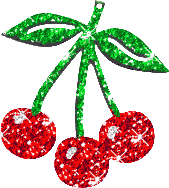 Развитие у детей потребности в новых знаниях о свойствах полезных овощей, фруктов, ягод.Формирование у детей познавательных умений:- активно вступать в обсуждение проблемы, аргументировать свою точку зрения;- сравнивать, анализировать, делать выводы, классифицировать, строить суждение на основе установления причинно – следственных связей;- творчески перерабатывать полученную в ходе исследования информацию и самовыражаться в разных видах деятельности. Углубление и систематизация у детей знаний о разновидностях, внешнем                    виде, свойствах и значении овощей, фруктов и ягод для здоровья человека. Уточнить и расширить знания детей об овощах, фруктах и ягодах, которые растут в Приморском крае.Воспитывать интерес к природным объектам, культурным растения.желание помогать родителям, выращивать, полезные продукты.Воспитывать бережное отношение к природе.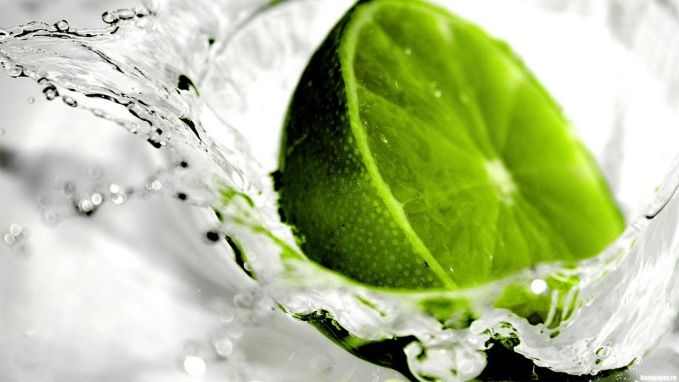 Учить составлять небольшие описательные рассказы на тему «Как я выращивал овощи» Закреплять знания о строении растения.Познакомить детей с профессиями, связанными с природой.Расширить и уточнить знания детей о природе приморского краяУчить открывать для себя как можно больше прекрасного и удивительного.Учить различать многолетние растения от однолетнего.Участники проекта: дети подготовительной и старшей групп, родители, воспитатели, медсестра, инструктор по физической культуре. 1 Этап. Постановка проблемы, определение цели и задач исследовательской работы.Проблема исследования: На протяжении нескольких лет осенью в нашем детском саду устраиваются выставки урожая овощей, фруктов и ягод, конкурсы осенних поделок (совместно с родителями). Дети с родителями в рамках  этих выставок  составляют букеты, натюрморты, приносят наиболее интересные плоды со своих огородов, изготавливают поделки из природн6ого материала, подбирают стихи и загадки на тему осеннего урожая и т. д.      Гипотеза исследования (выдвигалась в процессе совместн6ого обсуждения воспитателя с детьми, бесед детей с родителями, чтения литературы): овощи, фрукты, ягоды с огорода являются ценным для организма продуктом, они обладают питательными и лечебными свойствами. Люди выращивают множество видов овощей, фруктов, ягод, делают из них полезные и вкусные  блюда. Для организации полноценного питания необходимо изучить происхождение и особенности выращивания культурных растений, их виды, полезные свойства, значение для организма, познакомиться со способами приготовления  блюд из овощей, фруктов и ягод. В соответствии с проблемой и гипотезой исследования дети с помощью воспитателя поставили задачи дальнейшего исследования проблемы.Изучение происхождения и разнообразия видов культурных растений, особенности их выращивания.Анализ полезных для организма и лечебных свойств овощей, фруктов и ягод, их значения в жизни человека.Знакомство с образами некоторых растений в народных песнях, играх и забавах.Знакомство с рецептами приготовления блюд из растений с огорода, и освоение некоторых способов приготовления (овощные, фруктовые салаты, варенье). Результаты исследования:- Коллекция видов и сортов овощей, фруктов и ягод: фотографии, картинки, муляжи, натуральные продукты.- Сборник «В огороде и в саду»: рассказы, загадки, сказки, игры, подробное описание растения, выбранного ребенком вместе с родителями, о его росте, развитии, об успехах выращивания.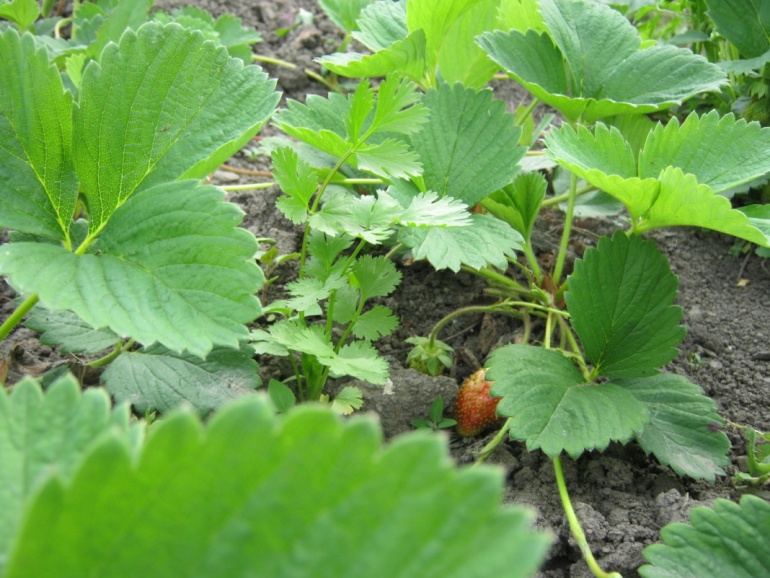 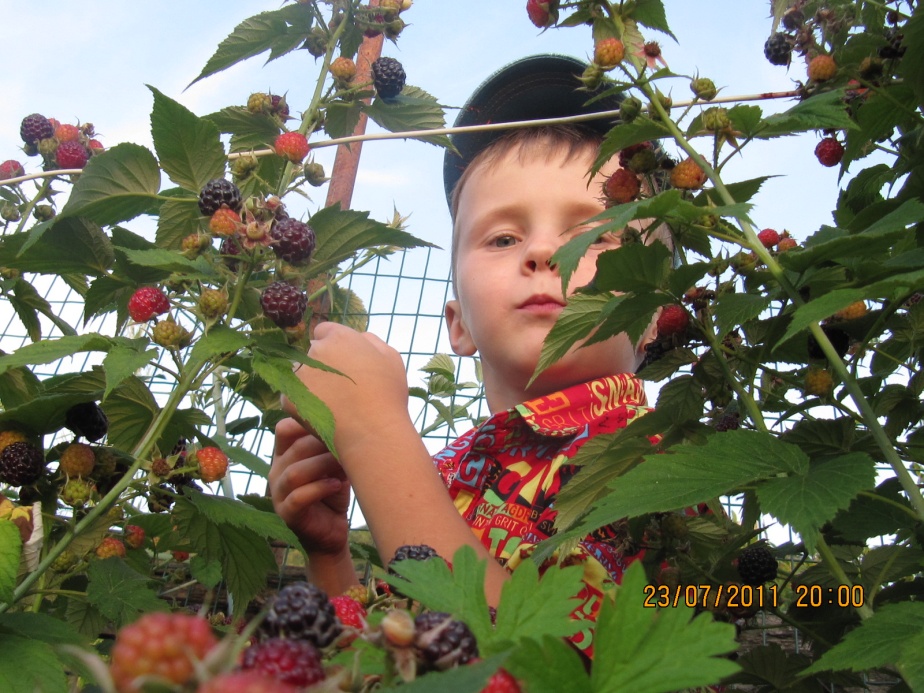 - Выставка детских рисунков и фотографий на тему «Вкусное лето».- Выставка поделок из овощей «Дары осени».- альбом рецептов блюд из растений с огорода, составленный с помощью родителей.2. Этап. Организация исследования в рамках проекта.1 Сбор, анализ и систематизация информации о происхождении и видах выбранного детьми культурного растения, особенностях выращивания, их свойствах и значении для здоровья, способах приготовления:- Чтение и обсуждение книг Н. Надеждиной «Вокруг света по стране Легумии» и «Где щи, там и нас ищи», сказки Д. Родари «Приключения Чиполино», рассказа А. В. Евстигнеева «Капуста», и  др. Знакомство с происхождением и видами культурных растений, вкусовыми и лечебными свойствами, значением для организма человека, возможностями использования в пищу.- беседы о разнообразии семян, особенностях выращивания на основе рассматривания иллюстраций в книгах «Юным овощеводам» и «Волшебная грядка»;- сбор и составление загадок, стихотворений, пословиц, поговорок; оформление содержания сборника «В огороде и в саду»- отбор и систематизация детьми, воспитателями и родителями рецептов блюд, фотографий и рисунков с изображением овощей, фруктов, ягод, разных видов и сортов, с описанием особенностей каждого сорта.- Экскурсии в цветущий сад, прогулка-путешествие в огород.- Познавательные беседы: «Такие разные семена», Овощи», «Какие бывают корнеплоды», «»Полезные фрукты», «Сладкая ягода». Знакомство с лечебными свойствами овощей, фруктов, ягод, их использование в народной медицине.2 Творческая познавательная деятельность детей:- изучение рецептов и приготовление овощных, фруктовых салатов, муссов из ягоды в клубе «Хозяюшка»;- подготовка и проведение театрализованного представления «Почему помидор красный?» (роли овощей выполняют дети подготовительной группы»;-рисование детей на тему: «Мой подсолнух» (например).- аукцион загадок, стихов и пословиц;- организация с детьми дидактических игр: «Чудесный сундучок», «Что необходимо растению для роста?», «Приготовь салат»; «В огороде и в саду»- разучивание народных игр с тематикой огородничества.3. Этап. Презентация результатов исследовательской деятельности детей1 Организация в « детском саду «Дюймовочка» общеобразовательного вида» Выставки: «Вкусное лето» с использованием коллекции видов культурных растений: фотографии, муляжи, картинки, натуральные продукты, с описанием каждого вида; альбомом с рецептами блюд, рисунков детей.2 Презентация сборника «В огороде и в саду»: рассказы, загадки, сказки, народные игры, подобранные и составленные детьми.3 Выставка рисунков детей на тему: «Вкусное лето».4 Выставка поделок из природного материала: «Дары осени»5 Праздник: «Урожай собираПаспорт проекта	Май.	- Занятие по экологическому воспитанию «Чудесная кладовая»-Беседа «Части растения» и рассматривание семян культурных растений;-Рассматривание иллюстраций культурных растений.-Беседы: Овощи?», «Какие бывают корнеплоды»; «Ягоды приморского края»- Дидактическая игра: «Чудесный сундучок», «Такие разные семена», знакомство с семенами овощных растений.-Беседы с родителями на тему: «Какое растение они хотели бы вырастить с ребенком».- Чтение и обсуждение книг Н. Надеждиной «Вокруг света по стране Легумии» и «Где щи, там и нас ищи», сказки Д. Родари «Приключения Чиполино», рассказа А. В. Евстигнеева «Капуста», и  др. Знакомство с происхождением и видами культурных растений, вкусовыми и лечебными свойствами, значением для организма человека, возможностями использования в пищу.-Домашнее задание детям: узнать, какой овощ,  они с родителями хотят посадить и вырастить. Или они хотят рассказать о многолетнем растении, (например), ягоды: клубника, малина, смородина, крыжовник.Июнь.- Экскурсия в цветущий сад (в это время цветут ягодные, фруктовые культуры)-Создание дидактической игры «Что необходимо растению для роста»; «В огороде и в саду»-Беседы о ягодных культурах Приморского края, показ иллюстраций, -Дидактическая игра «Назови ягоду по описанию»- Сбор и составление загадок, стихотворений, пословиц, поговорок; оформление содержания сборника «В огороде и в саду»-Составление описательных рассказов о выбранной культуре.-Сбор информации у родителей о том растении, которое выбрал ребенок.Июль- Составление. Альбома  рецептов блюд из растений с огорода, составленный с помощью родителей.Беседа о фруктах с опорой на стихи Н. Григорьевой. «Что такое фрукты».Разучивание стихотворения Н. Григорьевой: «Я люблю суп».Наблюдения за ростом и развитием растений.Выставка рисунков на тему (например) «Мой подсолнух».Наблюдение за трудом взрослых (прополка  растений от сорняков).Беседа: «Солнечный цветок».Элементы психогимнастика «Я подсолнух»Август.Высказывания детей о своем растении, составление описательных рассказов.Разучивание стихотворения Н. Григорьевой: «Я люблю суп».Викторина: «Что мы знаем о картофеле?»Подбор фотографий на тему «Вкусное лето»Беседы о профессиях: садовник, лесник, агроном, эколог.Прогулка – путешествие в огород, наблюдение за состоянием объектов природы на участкеОрганизация фотовыставки: «Вкусное лето» Сентябрь.Показ спектакля «Почему помидор красный».Выставка детских рисунков и фотографий на тему «В огороде и в саду».Экскурсия в огород «Урожай собирай и на зиму запасай».Выставка поделок из овощей «Дары осени»Праздник «Урожай собирай».ЗаключениеНаш проект – продукт сотрудничества детей, воспитателя и родителей. С энтузиазмом откликнулись родители принять участие в проекте. Они делали снимки детей с разными культурными растениями, собирали информацию о них. В течение лета дети приходили в группу и каждый участник проекта рассказывал о важности, полезности того или иного растения.У детей повысился интерес к своему здоровью посредством организации здорового питания; интерес к природным объектам, культурным растениям.Сформировались познавательные умения: дети активно вступают в обсуждение проблемы, аргументируют свою точку зрения; дети научились сравнивать, анализировать, делать выводы, классифицировать, творчески перерабатывать полученную в ходе исследования информацию и самовыражаться в разных видах деятельности.Воспитанники научились открывать для себя как можно больше прекрасного и удивительного.Наименование проекта«Вкусное лето»Директор организацииСкрябина Римма Иннокентьевна.Разработчик проектаМарацевич Галина Викторовна – воспитатель подготовительной группы.АдресС. Екатериновка, Приморского края, Партизанского района, Ул. Комсомольская 6, а.ПроблемаДля организации полноценного питания необходимо изучить происхождение и особенности выращивания культурных растений, их виды, полезные свойства, значение для организма, познакомиться со способами приготовления  блюд из овощей, фруктов и ягод. Цель проекта Формирование мотивации у детей на здоровый образ жизни посредством постановки и разрешения проблемы в процессе познавательной активности. Задачи проектаРазвитие у детей потребности в новых знаниях о свойствах полезных овощей, фруктов, ягод.Формирование у детей познавательных умений:- активно вступать в обсуждение проблемы, аргументировать свою точку зрения;- сравнивать, анализировать, делать выводы, классифицировать, строить суждение на основе установления причинно – следственных связей;- творчески перерабатывать полученную в ходе исследования информацию и самовыражаться в разных видах деятельности.Срок реализации проектаМай – Сентябрь 2011г.Ожидаемые результаты- Коллекция видов и сортов овощей, фруктов и ягод: фотографии, картинки, муляжи, натуральные продукты.- Сборник «В огороде и в саду»: рассказы, загадки, сказки, игры, подробное описание растения, выбранного ребенком вместе с родителями, о его росте, развитии, об успехах выращивания. - Организация фотовыставки: «Вкусное лето».- Выставка детских рисунков и фотографий на тему «Вкусное лето».- Выставка поделок из овощей «Дары осени».- Альбом рецептов блюд из растений с огорода, составленный с помощью родителей.